A Dog’s Story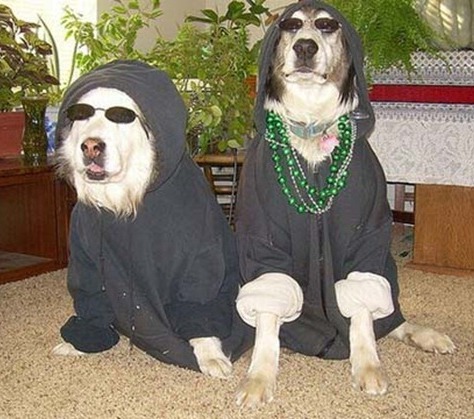 Imagine you are one of these dogs.   Use the lined pages to write about what you are up to and why you are dressed like this:  That’s right pretend to be the dog.Don’t forget to give yourself a name.